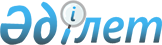 О внесении изменений и дополнений в некоторые решения Правительства Республики КазахстанПостановление Правительства Республики Казахстан от 7 апреля 2011 года № 405

      Правительство Республики Казахстан ПОСТАНОВЛЯЕТ:



      1. Внести в некоторые решения Правительства Республики Казахстан следующие изменения и дополнения:



      1) в постановлении Правительства Республики Казахстан от 24 февраля 2011 года № 180 "О некоторых вопросах вывоза газойлей с территории Республики Казахстан":



      в пункте 2 после слов "Исламскую Республику Афганистан" дополнить словами ", в Республику Таджикистан";



      в перечне товаров, в отношении вывоза которых вводятся количественные ограничения в объемах, утвержденном указанным постановлением:



      в графе "Объем (в тоннах)" цифры "155 000" заменить цифрами "165 000";



      в приложении к указанному постановлению:



      в графе "Объем, тонн":



      строки, порядковый номер 1, цифры "30 000" заменить цифрами "40 000";



      строки, "Итого:" цифры "155 000" заменить цифрами "165 000";



      2) в постановлении Правительства Республики Казахстан от 31 марта 2011 года № 331 "О некоторых вопросах вывоза легких дистиллятов и продуктов, газойлей с территории Республики Казахстан":



      в пункте 1 цифры "10 000" заменить цифрами "40 000";



      в пункте 3:



      цифры "10 000" заменить цифрами "40 000";



      после слов "в Кыргызскую Республику" дополнить словами "и в Республику Таджикистан";



      в пункте 4 цифры "10 000" заменить цифрами "40 000".



      2. Настоящее постановление вводится в действие со дня подписания и подлежит официальному опубликованию.      Премьер-Министр

      Республики Казахстан                       К. Масимов
					© 2012. РГП на ПХВ «Институт законодательства и правовой информации Республики Казахстан» Министерства юстиции Республики Казахстан
				